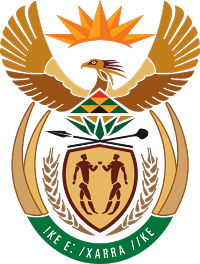 MINISTRY COOPERATIVE GOVERNANCE AND TRADITIONAL AFFAIRSREPUBLIC OF SOUTH AFRICANATIONAL ASSEMBLYQUESTION FOR WRITTEN REPLYQUESTION NUMBER 1579 / 2019         DUE PARLIAMENT: 27 NOVEMBER 20191579. Mrs G Opperman (DA) to ask the Minister of Cooperative Governance and Traditional Affairs:(1)    	Whether any municipal manager, employed in any municipality in the Northern Cape, currently lacks the requisite qualifications or experience to meet the criteria to be employed as a municipal manager; if not, what is the position in this regard; if so, what are the relevant details? NO2919EREPLY:According to information provided by the MEC responsible for local government in the Northern Cape Province, there are currently two (2) municipal managers that are employed who either lack the requisite qualifications and/or experience.  The details of the 2 municipal managers are as follows: THANK YOUNO.MUNICIPALITYNAME OF MUNICIPAL MANAGERQUALIFICATIONSEXPERIENCEDETAILS/COMMENTS(i)Karoo Hoogland Local MunicipalityMr. Jan Johannes FortuinB.A Hons. 2 years and 8 monthsThe appointed Municipal Manager holds a BA degree and meets the minimum qualifications for the post but did not meet the 5 years’ experience as prescribed in the Regulations on appointment and conditions of employment for senior managers of 2014.(ii)ZF Mgcawu District MunicipalityMr. Gilbert LateganDiploma in Education Management Certificate24 years’ experience as Senior ManagerThe appointed Municipal Manager holds a Diploma in Education Management and has more than 5 years’ experience at senior management level. The incumbent does not meet the requisite qualifications as prescribed by the Regulations.